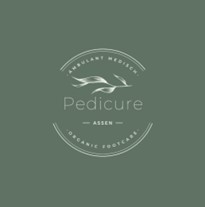 Privacy beleid
Ambulant Medisch Pedicure Assen – Medisch Pedicurepraktijk Assen Centrum 
Privacyverklaring 
Ambulant Medisch Pedicure Assen – Medisch Pedicurepraktijk Assen Centrum 
1. Privacy beleid Ambulant Medisch Pedicure Assen – Medisch Pedicurepraktijk Assen Centrum (2023)
1.1 Algemeen privacy statementAmbulant Medisch Pedicure Assen – Medisch Pedicurepraktijk Assen Centrum hecht veel waarde aan de bescherming van uw persoonsgegevens. Wij doen er alles aan om uw privacy te waarborgen. Ambulant Medisch Pedicure Assen – Medisch Pedicurepraktijk Assen Centrum houdt zich aan de toepasselijke wet- en regelgeving. Dit houdt onder meer in dat uw persoonsgegevens slechts gebruikt worden voor zover verenigbaar met de doeleinden waarvoor ze zijn verkregen. Wij hebben passende technische en organisatorische maatregelen genomen zodat de beveiliging van uw persoonsgegevens gewaarborgd is. Wij geven geen persoonsgegevens door aan andere partijen, tenzij dit nodig is voor uitvoering van de doeleinden waarvoor ze verwerkt worden. U kunt daarnaast bepaalde rechten uitoefenen ten aanzien van uw persoonsgegevens. 
1.2 PersoonsgegevensWij verwerken de volgende persoonsgegevens:- voorletters- tussenvoegsel- (geboorte)naam- geboortedatum- geslacht- adres- telefoonnummer- e-mailadres- medische gegevens – welke van belang zijn voor de behandelingen welke Ambulant Medisch Pedicure Assen – Medisch Pedicurepraktijk Assen Centrum verricht. 1.3 Grondslag van de verwerkingAmbulant Medisch Pedicure Assen – Medisch Pedicurepraktijk Assen Centrum verwerkt uw persoonsgegevens voor de volgende doelen:- uitvoering geven aan de samenwerking met eventuele overige disciplines, zoals de huisarts, podotherapeut etc. - uitvoering geven aan de individuele behandelplannen.- het voeren van een administratie. - facturering .

-In het geval van klachtenbehandeling (1).1 In geval van klachtbehandeling komt het incidenteel voor dat medische gegevens worden verwerkt van betrokkenen. Privacyverklaring Ambulant Medisch Pedicure Assen – Medisch Pedicurepraktijk Assen Centrum (2023)1.4 Bewaartermijn gegevensPersoonsgegevens mogen niet langer bewaarde worden dan strikt nodig is om de doelen te realiseren, waarvoor uw gegevens worden verzameld. Ambulant Medisch Pedicure Assen – Medisch Pedicurepraktijk Assen Centrum bewaart persoonsgegevens niet langer dan strikt noodzakelijk.1.5 Delen met derdenAmbulant Medisch Pedicure Assen – Medisch Pedicurepraktijk Assen Centrum verkoopt uw gegevens niet aan derden en zal deze uitsluitend verstrekken aan derden, als dit nodig is voor de uitvoering van uw behandeling of om te voldoen aan een wettelijke verplichting. Met overige disciplines zoals een huisarts, podotherapeut etc. die uw gegevens verwerken i.v.m. een samenwerking voor uw  behandeling, sluiten wij een verwerkersovereenkomst om te zorgen voor eenzelfde niveau van beveiliging en vertrouwelijkheid van uw gegevens. Ambulant Medisch Pedicure Assen – Medisch Pedicurepraktijk Assen Centrum blijft verantwoordelijk voor deze verwerkingen.1.6 Gegevens inzien, aanpassen of verwijderenU heeft het recht om uw persoonsgegevens in te zien, te corrigeren of te verwijderen. Ook kunt u bezwaar maken tegen de verwerking van uw persoonsgegevens of verzoeken om de door u verstrekte gegevens te laten overdragen aan uzelf of een andere partij. U kunt een gemotiveerd verzoek daartoesturen naar ambulant-medisch-pedicure-assen@outlook.com 
Om er zeker van te zijn dat het verzoek door uzelf is gedaan, verzoeken wij u een kopie van uw identiteitsbewijs bij het verzoek mee te sturen. Tip: u kunt hiervoor de KopieID app van de rijksoverheid gebruiken. Ambulant Medisch Pedicure Assen – Medisch Pedicurepraktijk Assen Centrum reageert binnen vier weken op uw verzoek.1.7 BeveiligingAmbulant Medisch Pedicure Assen – Medisch Pedicurepraktijk Assen Centrum neemt de bescherming van uw gegevens serieus en neemt passende maatregelen om misbruik, verlies, onbevoegde toegang, ongewenste openbaarmaking en ongeoorloofde wijziging tegen te gaan.1.8 KlachtenMocht u een klacht hebben over de verwerking van uw persoonsgegevens dan vragen wij u hiervoor direct contact op te nemen. Als wij er samen niet uit komen, heeft u altijd het recht zich te wenden tot de Autoriteit Persoonsgegevens, dit is de toezichthoudende autoriteit op het gebied van privacybescherming.1.9 ContactAls u naar aanleiding van onze privacyverklaring nog vragen of opmerkingen heeft, neem dan gerust contact met ons op! U kunt ons bereiken via telefoonnummer 0657232433 of ambulant-medisch-pedicure-assen@outlook.com 2. Website en cookies2.1 Wat is een cookie? Een cookie is een klein tekstbestand dat tijdens uw bezoek aan een website op uw computer wordt geplaatst. In dit tekstbestand wordt informatie opgeslagen. Deze informatie kan op een later bezoek weer worden herkend door deze website. Sommige cookies zijn noodzakelijk, omdat de website het anders niet doet. Er zijn ook cookies die handig zijn voor de bezoeker, bijvoorbeeld omdat hij onthoudt in welke taal u de website wilt lezen. Andere cookies kunnen worden gebruikt om bij te houden wat u op internet doet. Deze cookies houden bij welke websites u bezoekt.2.2 Welke cookies worden verwerkt? Ambulant Medisch Pedicure Assen – Medisch Pedicurepraktijk Assen Centrum maakt voor haar website gebruik van functionele cookies, die nodig zijn om de site goed te laten werken. 2.3 Moet er toestemming worden gevraagd voor het plaatsen van alle soorten cookies? Nee. Een website mag een cookie plaatsen zonder uw toestemming als deze cookie strikt noodzakelijk is voor de werking van de website. Ook gelden de regels niet voor cookies die noodzakelijk zijn voor een door u zelf gevraagde dienst. Dat is bijvoorbeeld een cookie die nodig is om af te rekenen bij een webshop. 2.4 Kan ik zelf beheren of en zo ja, welke cookies worden geplaatst? U kunt via uw browserinstellingen zelf instellen of u het plaatsen van cookies toestaat, en welke. Ook kunt u cookies verwijderen. 3 Disclaimer Ambulant Medisch Pedicure Assen – Medisch Pedicurepraktijk Assen Centrum besteedt de grootst mogelijke aandacht en zorg aan de gegevens en informatie die zijn geplaatst op haar website. De verstrekte informatie is ontleend aan bronnen die betrouwbaar mogen worden geacht. 
Ambulant Medisch Pedicure Assen – Medisch Pedicurepraktijk Assen Centrum is niet aansprakelijk voor de juistheid, volledigheid en actualiteit ervan. De verstrekte informatie is uitsluitend indicatief en kan op ieder moment zonder verdere aankondiging gewijzigd worden. Aan de verstrekte informatie kunnen geen rechten worden ontleend. Ambulant Medisch Pedicure Assen – Medisch Pedicurepraktijk Assen Centrum kan niet garanderen dat de website foutloos of ononderbroken functioneert. Zij aanvaardt geen enkele aansprakelijkheid voor de inhoud van sites die niet door Ambulant Medisch Pedicure Assen – Medisch Pedicurepraktijk Assen Centrum worden onderhouden en waarnaar wordt verwezen of die verwijzen naar de website van Ambulant Medisch Pedicure Assen – Medisch Pedicurepraktijk Assen Centrum.